Refusjonsskjema 
Utlegg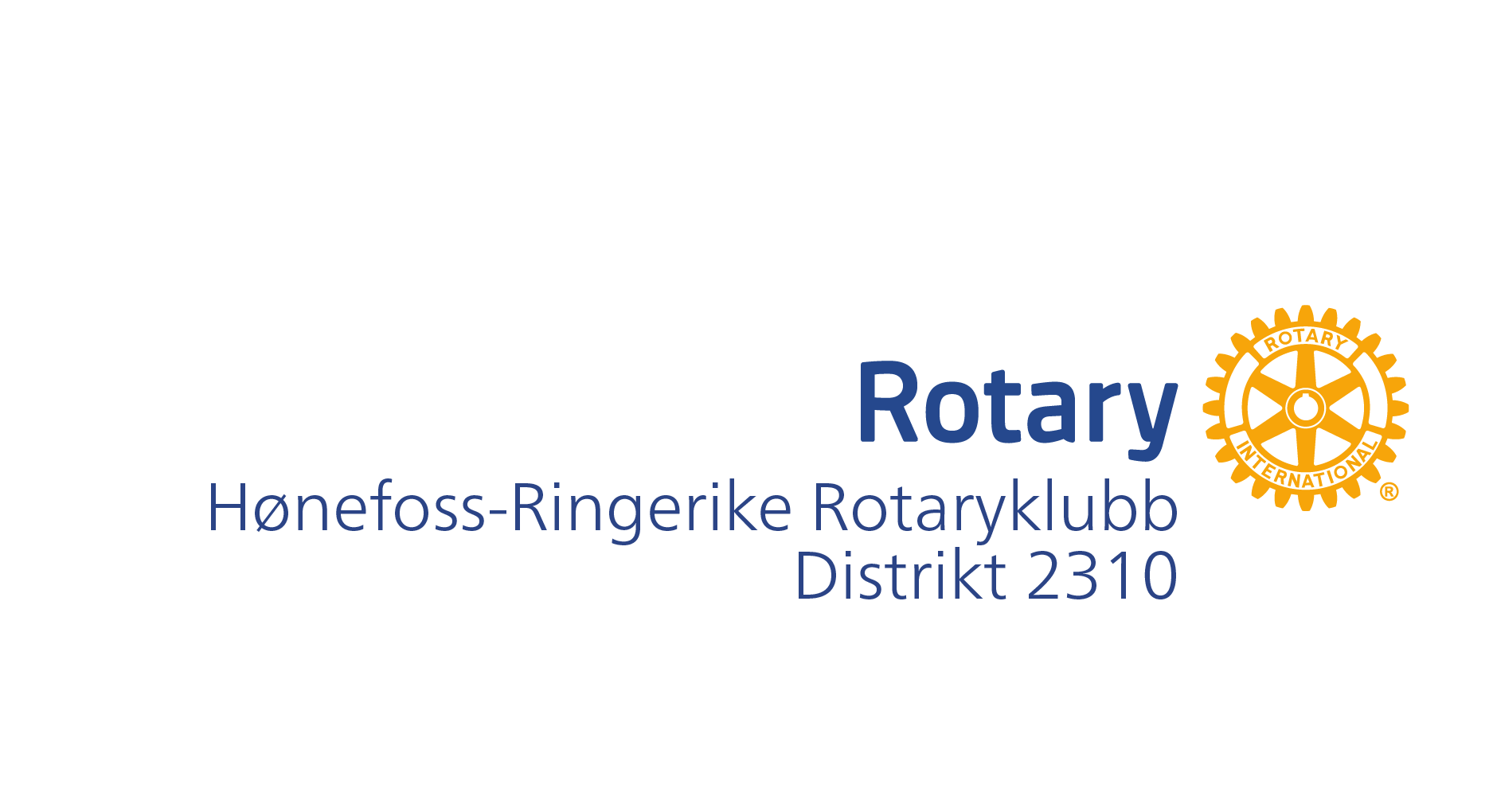 Signatur: Dato:Komité:Komité:TEIP KVITTERINGER HERKvittering eller annen betalingsbekreftelse 
skal teipes her.
Skjemaer uten kvittering eller annen type bilag 
skal ikke godkjennes.Bruk eget A4 hvis det ikke er plass til kvitteringer herIkke stift kvitteringer til dette eller andre skjemaer

VIKTIG AT TOTALSUM PÅ KVITTERINGEN ER SYNLIGNavn:Navn:Navn:TEIP KVITTERINGER HERKvittering eller annen betalingsbekreftelse 
skal teipes her.
Skjemaer uten kvittering eller annen type bilag 
skal ikke godkjennes.Bruk eget A4 hvis det ikke er plass til kvitteringer herIkke stift kvitteringer til dette eller andre skjemaer

VIKTIG AT TOTALSUM PÅ KVITTERINGEN ER SYNLIGKontonummer:Kontonummer:Kontonummer:TEIP KVITTERINGER HERKvittering eller annen betalingsbekreftelse 
skal teipes her.
Skjemaer uten kvittering eller annen type bilag 
skal ikke godkjennes.Bruk eget A4 hvis det ikke er plass til kvitteringer herIkke stift kvitteringer til dette eller andre skjemaer

VIKTIG AT TOTALSUM PÅ KVITTERINGEN ER SYNLIGAdresse:Adresse:Adresse:TEIP KVITTERINGER HERKvittering eller annen betalingsbekreftelse 
skal teipes her.
Skjemaer uten kvittering eller annen type bilag 
skal ikke godkjennes.Bruk eget A4 hvis det ikke er plass til kvitteringer herIkke stift kvitteringer til dette eller andre skjemaer

VIKTIG AT TOTALSUM PÅ KVITTERINGEN ER SYNLIGPostnummer:Postnummer:Sted:TEIP KVITTERINGER HERKvittering eller annen betalingsbekreftelse 
skal teipes her.
Skjemaer uten kvittering eller annen type bilag 
skal ikke godkjennes.Bruk eget A4 hvis det ikke er plass til kvitteringer herIkke stift kvitteringer til dette eller andre skjemaer

VIKTIG AT TOTALSUM PÅ KVITTERINGEN ER SYNLIGHva:Hva:Hva:TEIP KVITTERINGER HERKvittering eller annen betalingsbekreftelse 
skal teipes her.
Skjemaer uten kvittering eller annen type bilag 
skal ikke godkjennes.Bruk eget A4 hvis det ikke er plass til kvitteringer herIkke stift kvitteringer til dette eller andre skjemaer

VIKTIG AT TOTALSUM PÅ KVITTERINGEN ER SYNLIGBeløp:Beløp:Beløp:TEIP KVITTERINGER HERKvittering eller annen betalingsbekreftelse 
skal teipes her.
Skjemaer uten kvittering eller annen type bilag 
skal ikke godkjennes.Bruk eget A4 hvis det ikke er plass til kvitteringer herIkke stift kvitteringer til dette eller andre skjemaer

VIKTIG AT TOTALSUM PÅ KVITTERINGEN ER SYNLIG